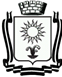 ПОСТАНОВЛЕНИЕАДМИНИСТРАЦИИ ГОРОДА-КУРОРТА КИСЛОВОДСКАСТАВРОПОЛЬСКОГО КРАЯ   16.12.2019                         город-курорт Кисловодск                        №   1423    1Об отмене постановления администрации города-курорта Кисловодска от 13.02.2019 № 160 «Об утверждении документации по проекту планировки территории «Благоустройство пешеходного бульвара по проспекту Дзержинского (от ул. Герцена до здания 14-16 по проспекту Дзержинского)».	В соответствии с Федеральным законом от 06 октября 2003 года № 131-ФЗ «Об общих принципах организации местного самоуправления в Российской Федерации», Градостроительным кодексом Российской Федерации, Законом Ставропольского края от 02 марта 2005 года № 12-кз «О местном самоуправлении в Ставропольском крае», Уставом городского округа города-курорта Кисловодска, Положением о порядке организации и проведения публичных слушаний или общественных обсуждений по вопросам градостроительной деятельности в городском округе городе-курорте Кисловодске, утвержденным решением Думы города-курорта Кисловодска от 27 июня . № 66-518, администрация города-курорта Кисловодска.ПОСТАНОВЛЯЕТ:1. Признать утратившим силу постановление администрации города-курорта Кисловодска от 13.02.2019 № 160 «Об утверждении документации по проекту планировки территории «Благоустройство пешеходного бульвара по проспекту Дзержинского (от ул. Герцена до здания 14-16 по проспекту Дзержинского)».2. Информационно-аналитическому отделу администрации города-курорта Кисловодска опубликовать настоящее постановление в городском общественно-политическом еженедельнике «Кисловодская газета» и на официальном сайте администрации города-курорта Кисловодска в сети Интернет с целью информирования населения.3. Настоящее постановление вступает в силу со дня его подписания.4. Контроль за выполнением настоящего постановления возложить на первого заместителя главы администрации города-курорта Кисловодска     Е.В. Силина.Глава города-курортаКисловодска								     А.В. Курбатов